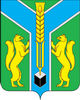 Контрольно-счетная палатамуниципального образования «Заларинский район»                                   З А К Л Ю Ч Е Н И Е № 01/23-зКонтрольно-счетной палаты МО «Заларинский район»  по результатамвнешнего аудита изменений, вносимых в бюджет МО «Заларинскийрайон»  на 2016 год. 25 мая  2016 года                                                                   п.ЗалариНастоящее заключение на проект решения районной Думы  «О внесении изменений в решение районной Думы от 23.12.2015 года  №5/31 «О бюджете  муниципального образования «Заларинский район» на 2016 год», (далее – проект решения), подготовлено мною, председателем  КСП МО «Заларинский район» Карцевой Л.И., в рамках исполнения полномочия по экспертизе проектов решений Думы о местном бюджете, определенного  статьей  9 Федерального Закона от 7.02.2011 года № 6-ФЗ «Об общих принципах организации и деятельности контрольно-счетных органов субъектов Российской Федерации и муниципальных образований»,  на основании Положения о КСП и плана работы КСП на 2016 год.Данный проект решения со всеми приложениями к нему представлен в КСП для проведения экспертизы своевременно.Это четвертые изменения, вносимые в бюджет района на 2016 год. Изменения вносятся в соответствии с Законом  Иркутской области  от 23.12.2015 года № 130-оз «Об областном бюджете на 2016 год», Уставом  и Положением о бюджетном процессе муниципального образования «Заларинский район».Согласно вносимым изменениям, доходная часть бюджета района предлагается к увеличению  на 76 507,2 тыс.руб. или на 11,5% по сравнению с ранее утвержденными плановыми назначениями и составит 740 053,4 тыс.руб.Расходная часть бюджета района предлагается к увеличению на 76 509,8 тыс.руб. или на 11,4% к ранее утвержденным плановым назначениям и составит  747 860,6 тыс.руб.Незначительно изменяется и размер дефицита бюджета–увеличивается на 2,6 тыс.руб.  по сравнению с первоначально утвержденным размером и составит 7 807,2 тыс.руб., или 8,1%. Без учета остатков средств местного бюджета на начало года в сумме 572 тыс.руб. дефицит бюджета составит 7,5%., то есть, не превысит  ограничения, установленные  статьей  92.1 Бюджетного Кодекса РФ (10%).В связи с увеличением дефицита бюджета, изменяются  показатели предельного объема и верхнего предела муниципального долга на 2016 год.Так, предельный объем муниципального долга  увеличивается на 35 тыс.руб. к ранее утвержденным назначениям, верхний предел муниципального внутреннего долга увеличивается на 2,6 тыс.руб.  При этом, превышений требований ст. 107 БК РФ не установлено.Ранее утвержденные расходы на обслуживание муниципального долга не изменяются и составляют 245 тыс.руб. Увеличение  доходной части бюджета района, предлагаемое в данном проекте решения,  связано, в основном,  с увеличением объема безвозмездных поступлений (на 76 472,2 тыс.руб.).Безвозмездные поступления увеличиваются за счет субсидий из областного бюджета, в частности, субсидии на строительство и реконструкцию автомобильных дорог общего пользования в рамках целевой федеральной программы «Устойчивое развитие сельских территорий на 2014-2017 годы и на период до 2020 года» - на финансирование строительства дороги на Мейеровку -  75 061,2 тыс.руб.   Объем дотаций  не изменяется,  субвенции уменьшаются незначительно за счет снижения субвенции на проведение сельхозпереписи –на 130,1 тыс.руб. Собственные доходы бюджета района увеличиваются незначительно - на 35 тыс.руб., в основном, за счет увеличения фактических поступлений единого сельхозналога – на 20 тыс.руб.   Анализ изменения расходной части бюджета района на 2016 год показал:Изменение  ассигнований на 2016 год в сторону увеличения проведено по 3-муниципальным программам:Так, значительные увеличения (на 76 452,2 тыс.руб.), проведены  по  МП «Комплексное и устойчивое  развитие сельских территорий Заларинского района на 2016 год» (в основном, на обеспечение финансирования для реконструкции подъезда дороги к д. Мейеровка). При этом, на 75 061,2 тыс.руб. увеличивается объем дорожного фонда района.По МП «Развитие образования в «Заларинском районе» на 2016 год» увеличение составляет 37,7 тыс.руб (на погашение кредиторской задолженности по коммунальным услугам, по подвозу школьников).Увеличение в размере 150 тыс.руб. проведено по  МП «Развитие муниципального образования «Заларинский район» в области культуры на 2016 год» (на поддержку муниципальных учреждений культуры и лучших работников учреждений культуры за счет федеральных средств).Уменьшены ассигнования (на 130,1 тыс.руб.) по МП «Развитие сельского хозяйства и регулирование рынков сельскохозяйственной продукции, сырья и продовольствия в Заларинском районе на 2016 год» (на проведение сельхозпереписи). Другие расходы бюджета не изменяются и остаются в ранее утвержденных назначениях.В Приложении № 8 к данному проекту решения Думы, планируемые бюджетные ассигнования на 2016 год, согласно бюджетному законодательству,  распределены по целям и задачам системы целеполагания.Так, в связи с вносимыми изменениями в бюджет, соответственно расходам, на 76 509,8 тыс.руб. увеличиваются расходы по стратегической цели – «Повышение уровня и качества жизни населения». Соответственно, увеличены расходы по поставленным тематическим целям и стратегическим задачам.Внесены дополнения в Приложение №9 к данному проекту решения о бюджете, в котором отражены бюджетные ассигнования на осуществление бюджетных инвестиций в объекты муниципальной собственности за счет средств субсидий из федерального, областного и местного бюджетов. Замечаний к  текстовой части данного проекта решения не установлено.Как уже отмечалось выше, плановые назначения на 2016  год по доходам бюджета района предлагается утвердить в объеме 74 053,4 тыс.руб., из них, безвозмездные поступления из областного бюджета  составят 643 584 тыс.руб. или 87% от общей суммы доходов бюджета района, по расходам – в сумме 747 860,6 тыс.руб., с дефицитом в размере -  7 807, 2 тыс.руб.На основании вышеизложенного, считаю возможным рекомендовать:Утвердить предлагаемые изменения, вносимые в бюджет района на 2016 год, утвержденный решением районной Думы от 23.12.2015 года № 5/31.Председатель КСПМО«Заларинский  район»:                                                Л.И.Карцева